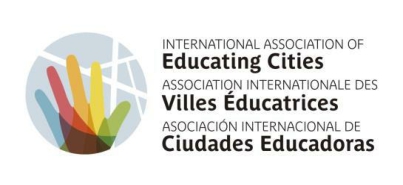 FORMULARIO DE ENVÍO DE EXPERIENCIASPARTICIPACIÓN DE LA INFANCIA Y LA ADOLESCENCIAOs invitamos a enviarnos vuestras experiencias de participación de la infancia y adolescencia. En concreto, buscamos experiencias sistematizadas promovidas por los gobiernos locales en las que niños, niñas y adolescentes tengan poder de influir en el proceso de toma de decisiones de la gestión municipal, siendo sus voces y propuestas escuchadas y tenidas en cuenta. Pueden ser experiencias de ámbitos muy diversos, como el urbanismo, el medio ambiente, la cultura, el deporte, etc., o llevadas a cabo en coordinación entre diferentes áreas. Se valorarán también aquellas iniciativas pensadas para incluir la participación de la diversidad de infancias presentes en nuestras ciudades.El secretariado realizará una selección de las experiencias recibidas para su difusión en el portal de la AICE, banco de experiencias, publicaciones u otros portales. El envío de experiencias a la AICE, autoriza al Secretariado para su publicación. Entre los criterios de selección se encuentran:Cumplimentar debidamente la ficha de introducción de experiencias.Aportar la información básica y suficiente para que ciudades de todo el mundo puedan comprender lo que se explica y cómo se lleva a cabo (redacción y vocabulario comprensibles, evitar siglas y localismos).Cumplir los principios de la Carta de Ciudades Educadoras.Iniciativas en las que la infancia y adolescencia pueda influir en el proceso de toma de decisiones.Iniciativas de participación inclusivas.Experiencias lideradas por la administración local vinculadas a diferentes ámbitos de actuación (urbanismo, sostenibilidad, salud, deporte, medio ambiente, educación, cultura, etc.) o realizadas en coordinación, pueden a su vez contar con la colaboración de la sociedad civil.Experiencias finalizadas o en desarrollo con un tiempo suficiente de realización con el fin de poder disponer de información sobre su impacto.Experiencias transferibles. Aquellas experiencias seleccionadas pasarán por un proceso de tratamiento documental, por lo que pueden producirse cambios de redactado.Para cualquier consulta puede contactar con el Secretariado de la AICE:e-mail: edcities@bcn.cat y bidce@bcn.catINFORMACIÓN DE LA EXPERIENCIAIntroduzca los datos de la experiencia que desea proponer.Título de la experienciaTítulo en lengua original CiudadGrupos de edad a los que va dirigida la experiencia:Justificación y resumen:Motivos que han llevado a iniciar esta experiencia de participación. Breve explicación de en qué consiste.Vertiente educativa de la experiencia.Extensión máxima de la justificación y resumen: 3.000 caracteres, incluyendo espaciosObjetivos (redactados de forma concreta)Extensión máxima de los objetivos: 1.000 caracteres, incluyendo espaciosMetodología:¿Cómo se difunde la iniciativa y se llega a la infancia?, ¿existen criterios de selección?, ¿se establecen acciones positivas para favorecer la participación de colectivos en situación de vulnerabilidad?Explicación de la metodología de participación utilizada, fases y toma de decisiones. ¿Cómo se desarrolla la participación? ¿Cómo se deciden las propuestas a implementar?¿Se elevan a nivel político? ¿Existe una reserva presupuestaria para estas acciones?Departamentos y entidades implicadas en su desarrollo  (detallar las funciones)Extensión máxima de toda la metodología: 3.000 caracteres, incluyendo espaciosContexto:Breve descripción de la ciudad: número de habitantes, población por franjas de edad, principales sectores económicos, etc. Descripción de la/s zonas/s donde se aplica y características de la población a la que se dirige.Extensión máxima del contexto: 2.000 caracteres, incluyendo espaciosEvaluación: Valoración del desarrollo de la experiencia, indicando puntos fuertes y aspectos a mejorar Impacto de la iniciativa en la mejora de la ciudad. ¿En qué aspectos ha mejorado la ciudad gracias a esta iniciativa? ¿Se realiza devolución a la infancia de la toma de decisiones y resultado de sus propuestas?propuestas de futuro.Extensión máxima de la evaluación: 3.000 caracteres, incluyendo espaciosPágina web de la experienciaDocumentación complementaria disponible (puede ser objeto de solicitud por parte de personas interesadas)Adjuntar archivo/s (agradecemos el envío por correo electrónico: edcitites@bcn.cat y bidce@bcn.cat, de fotografías de la experiencia, folletos u otros documentos complementarios)INFORMACIÓN DE CONTACTO(Sólo UNA persona. La persona de contacto deberá poder facilitar información complementaria en caso necesario).Nombre y apellidos:Organización o InstituciónDepartamento o ServicioCargo o ResponsabilidadDirección postal (especificar también código postal, ciudad y país)Teléfono (especificar los indicativos de país y ciudad)E-mail (0-3)(4-6)(7-12)(13-18)(19-25)(26-40)(41-65)(+65)TodasAño de inicioAño de finalizaciónVídeoFolletoPublicaciones    FotografíasCD MultimediaDVDSr.Sra.+ 